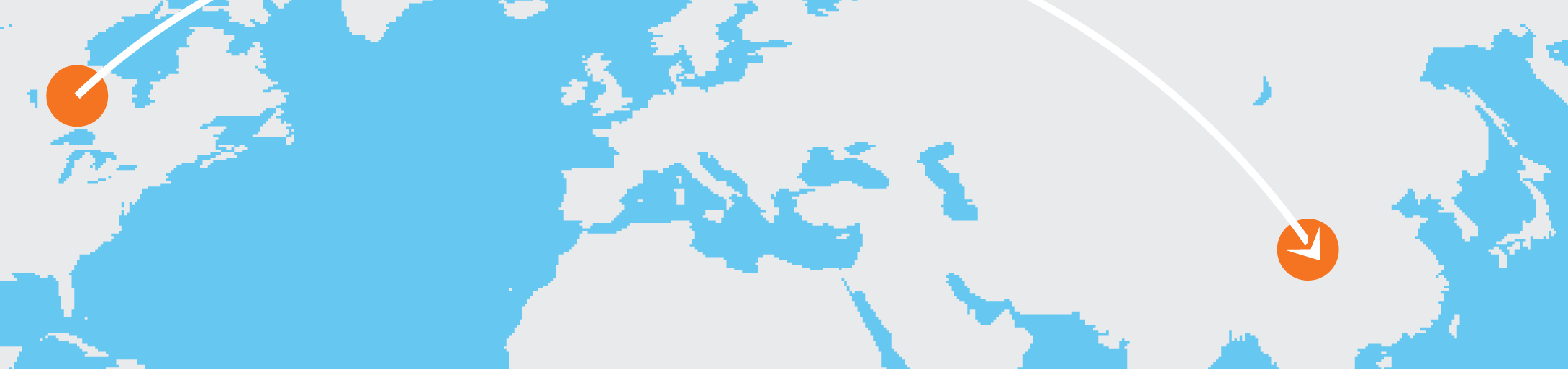 Načrtovalnik potovanjaPreden se odpravite:[Če želite nadomestiti besedilo označbe mesta s svojim besedilom, izberite vrstico ali odstavek in začnite tipkati. Ne vključite presledka levo ali desno od znakov v izboru.][Katero koli oblikovanje besedila, ki je tukaj uporabljeno, lahko preprosto pridobite s tapom zavihka »Osnovno« v skupini »Slogi«.][Kam potujete?][Katera prevozna sredstva boste uporabili?][Ali je vaš potni list veljaven?][Ali potrebujete pretvornike električne energije, dvojezične slovarje, vodnike?][Kje boste bivali?][Kaj morate vzeti s seboj?][Ali so za obisk dogodkov in storitev potrebne predhodne rezervacije?][Ali ste prek e-pošte sporočili svojo odsotnost, odpovedali pošiljanje časopisov in se dogovorili za varstvo hišnih ljubljenčkov?]Med potovanjem:[Kaj si želite ogledati?][Kje želite jesti?][Ali imate GPS oz. zemljevid določenega območja?]